The Tuition Donation Credit Program empowers low-income Louisiana families with the financial resources to choose the school that best prepares their child for college and careers.  This program authorizes School Tuition Organizations, tax-exempt, not-for-profit organizations with 501(c)(3) status, to collect and use taxpayer donations to provide scholarships for students from low-income families to attend nonpublic schools.  Taxpayers receive a credit at the end of the school year for the amount of their donation that funded student scholarships.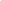 Instructions for Submitting Notice of Intent to Participate:Submitting this form indicates your organization’s intent to participate in the Tuition Donation Credit Program as a School Tuition Organization (STO). Please complete and submit this form, with required documentation, to the Louisiana Department of Education. The Louisiana Department of Education will verify your organization’s eligibility to participate as a STO.	SECTION I – ELIGIBILITY CHECKSECTION I – ELIGIBILITY CHECKInstructions: Please make sure you answer “Yes” to these questions before filling out the application.Instructions: Please make sure you answer “Yes” to these questions before filling out the application.  ____ Yes   ____ NoIs my organization a tax-exempt, not-for-profit organization with IRS recognized 501(c)(3) status?  ____ Yes   ____ NoHas no employee or board member been convicted or entered a plea of non contendere to a crime listed in R.S. 15:587.1? ____ Yes   ____ NoDoes my organization agree to follow the Tuition Donation Credit Program’s rules and policies found in R.S. 47:6301 and BESE Bulletin 134, as amended?SECTION II – ORGANIZATIONAL INFORMATIONSECTION II – ORGANIZATIONAL INFORMATIONSECTION II – ORGANIZATIONAL INFORMATIONName of OrganizationName of OrganizationFederal Tax IDName of Principal OfficerPhoneE-mailName of Financial OfficerPhoneE-mailMailing Address of OrganizationMailing Address of OrganizationMailing Address of OrganizationCityStateZip CodeOrganization’s WebsiteOrganization’s WebsiteOrganization’s WebsiteSECTION III – REQUIRED DOCUMENTATIONPlease include copies of the following required documentation:IRS determination letter indicating your 501(c)(3) statusList of all person employed by your organization and/or appointed to the  board, including hire datesCopy of criminal background checks for all persons employed by your organization, including board membersCopy of your organization’s employee background check policyThe policy should include the following:Requirement to perform criminal background check on all all applicants for employment, employees, and board membersProcedure for submitting fingerprints to Louisiana Bureau of Criminal Identification prior to employment/appointmentSystem for maintaining proof of record checks for the duration of a person’s employment and/or membership on the boardBoard resolution authorizing the principal officer to sign and submit this notice of intent to participate formSECTION IV – SIGNATURESECTION IV – SIGNATURESECTION IV – SIGNATUREAs the principal officer of the above named organization, I hereby attest that the information provided on documentation submitted with this form is true and correct. I agree, on behalf of the organization, to comply with all requirements indicated in R.S. 47:6301, as amended, and BESE Bulletin 134, as amended.As the principal officer of the above named organization, I hereby attest that the information provided on documentation submitted with this form is true and correct. I agree, on behalf of the organization, to comply with all requirements indicated in R.S. 47:6301, as amended, and BESE Bulletin 134, as amended.As the principal officer of the above named organization, I hereby attest that the information provided on documentation submitted with this form is true and correct. I agree, on behalf of the organization, to comply with all requirements indicated in R.S. 47:6301, as amended, and BESE Bulletin 134, as amended.Principal Officer’s Printed Name:Principal Officer’s Signature:DateSECTION V – SUBMIT NOTICE OF INTENT TO PARTICIPATESECTION V – SUBMIT NOTICE OF INTENT TO PARTICIPATEPlease sign and submit this notice of intent to participate form and all required  documentation to the Louisiana Department of Education. All completed documents should be emailed directly to studentscholarship@LA.gov. For more information on the Tuition Donation Rebate Program, please contact the Louisiana Department of Education at either studentscholarships@la.gov or the toll free #: 1.877.453.2721.Please sign and submit this notice of intent to participate form and all required  documentation to the Louisiana Department of Education. All completed documents should be emailed directly to studentscholarship@LA.gov. For more information on the Tuition Donation Rebate Program, please contact the Louisiana Department of Education at either studentscholarships@la.gov or the toll free #: 1.877.453.2721.